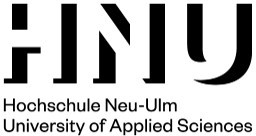 Module Description/Syllabus BE	IM	 HM	 CfPS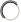 page 1 of 3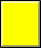 ModuleModuleProduct Lifecycle Management and PLM-SystemsProduct Lifecycle Management and PLM-SystemsProduct Lifecycle Management and PLM-SystemsProduct Lifecycle Management and PLM-SystemsProduct Lifecycle Management and PLM-SystemsModule- Number4,2Course TitleCourse TitleProduct Lifecycle Management and PLM-SystemsProduct Lifecycle Management and PLM-SystemsProduct Lifecycle Management and PLM-SystemsProduct Lifecycle Management and PLM-SystemsProduct Lifecycle Management and PLM-SystemsOverall grade weighting (in %)2,4Overall grade weighting (in %)2,4Overall grade weighting (in %)2,4Recommended alternative modules or coursesRecommended alternative modules or coursesNucleusNucleusNucleusNucleusNucleusNucleusNucleusNucleusCourse of StudiesCourse of StudiesInformation Management AutomotiveInformation Management AutomotiveInformation Management AutomotiveInformation Management AutomotiveInformation Management AutomotiveInformation Management AutomotiveInformation Management AutomotiveInformation Management AutomotiveExamination No. (SuP)Examination No. (SuP)valid SERvalid SERvalid SERvalid SERvalid SERvalid SERvalid SERvalid SERMode of StudyMode of Studyfull-time part-time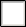  part-timeStudy CycleEQF-LevelBachelor Master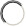  MasterFrequencyFrequency winter term summer term summer term each semester each semester each semesterLanguage Competence Level and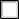 Course code SAPLanguage Competence Level andCourse code SAPResponsible for the moduleResponsible for the moduleProf. Dipl. Ing. Manfred PlechatyProf. Dipl. Ing. Manfred PlechatyProf. Dipl. Ing. Manfred PlechatyProf. Dipl. Ing. Manfred PlechatyProf. Dipl. Ing. Manfred PlechatyProf. Dipl. Ing. Manfred PlechatyProf. Dipl. Ing. Manfred PlechatyProf. Dipl. Ing. Manfred PlechatyLecturer/sLecturer/sProf. Dipl. Ing. Manfred PlechatyProf. Dipl. Ing. Manfred PlechatyProf. Dipl. Ing. Manfred PlechatyProf. Dipl. Ing. Manfred PlechatyProf. Dipl. Ing. Manfred PlechatyProf. Dipl. Ing. Manfred PlechatyProf. Dipl. Ing. Manfred PlechatyProf. Dipl. Ing. Manfred PlechatyTyp of courseTyp of coursecompulsorycompulsory optional optionalMode of deliveryMode of deliverylecture, seminaristic lessons, exerciseslecture, seminaristic lessons, exerciseslecture, seminaristic lessons, exerciseslecture, seminaristic lessons, exerciseslecture, seminaristic lessons, exerciseslecture, seminaristic lessons, exerciseslecture, seminaristic lessons, exerciseslecture, seminaristic lessons, exercisesLanguage of instructionLanguage of instructionEnglishEnglish German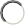  GermanLevel of course4th semester4th semester4th semesterTeaching MethodsTeaching MethodsLecturesLecturesLecturesLecturesDuration1 semester1 semester1 semesterTeaching MethodsTeaching MethodsBlended learning, guest lectures, seminars, practical exercises,Blended learning, guest lectures, seminars, practical exercises,Blended learning, guest lectures, seminars, practical exercises,Blended learning, guest lectures, seminars, practical exercises,Blended learning, guest lectures, seminars, practical exercises,Blended learning, guest lectures, seminars, practical exercises,Blended learning, guest lectures, seminars, practical exercises,Blended learning, guest lectures, seminars, practical exercises,Work parametersHNU-Workload-CalculatorNumber of participants min./max.Work parametersHNU-Workload-CalculatorNumber of participants min./max.contact hours in lecture form25eLearning (hours)exercises (hours)20examination pre- paration (hours)exercises (hours)20examination pre- paration (hours)self-studies (hours)105Transfer (hours)self-studies (hours)105Transfer (hours)total (hours)150Units ("UE")total (hours)150Units ("UE")total (hours)150Units ("UE")Work parametersHNU-Workload-CalculatorNumber of participants min./max.Work parametersHNU-Workload-CalculatorNumber of participants min./max.3ECTS-	05PointsECTS-	05PointsECTS-	05Points(hours perVolume	semester week)(hours perVolume	semester week)04Use for other studiesUse for other studiesNucleusNucleusNucleusNucleusNucleusNucleusNucleusNucleusPrerequisites/Required competenciesIMA2 Product creation processLearning OutcomeKnowledgeSkillsResponsibility and autonomyDescription eight EQF Levels and Learning Outcome (1-3)technical and methodological skillsYou have a basic understanding of product lifecycle management in a continuous product lifecycle with integration and supply chain in theory and practice using case study-based, application-oriented, realistic scenariosThey can reproduce the knowledge they have learned about the development from PDM to PLM and link it to ALMYou can provide an overview of the organizational and methodological requirements for the PLM / ALM introductionYou can transfer your knowledge of PLM systems and their application, which you have acquired using practical examples, to “your” companyYou know the basics of construction and can design simple models with CAD (Siemens NX) and produce them as rapid prototyping on a 3D printer2) personal and methodic skillsTeamwork in design and productionTeamwork with digital tools3) Selection, introduction in the company and operation of PLMContentThe product development process is changingPDM, PLM and ALMPLM as the backbone of virtual product creationOrganizational and methodological requirements for the PLM introductionComponents and core functions of a PLM solutionApplication with different programsPractical exerciseConstruction and 3D printing of a component (e.g. water pump, bearing)Particular admission requirements(if applicable)Curriculum semester, in which the student has to be mandatorily registered for the first attempt of examinationAssessment method(s)Assessment criteriaRequired reading resourcesRequired reading resourcesRequired reading resourcesRequired reading resourcesRequired reading resourcesAdditional (module) informationDocument Version1.1.1 englDocument date08.12.2023Document was created byProf. PlechatyValid from08.12.2023Updatedbysave	send